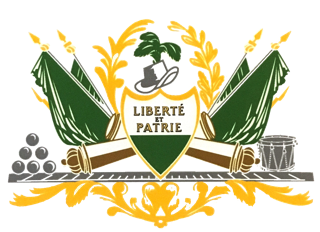 Fédération desAbbayesVaudoiseswww.tir-vd.chExemples pour la présentation du plan de tir 2024A respecter s.v.p.Cible :	Abbaye, Société, Distinction, Bonheur, etc.Armes :	Toutes les armes : arme libre, fusil standard, mousqueton, fusils d'assaut 57 et 90 ou (arme libre et fusil standard exclus  -  selon décision de l’Abbaye)Champ des points :	Cible A5 ou A10 ou A100Nombre de coups :	3, 5, 8, 10Genre de tir :	Coup par coup, feu de série, marquage à la fin de la sériePosition :	Selon RTSp FST et l'article 4 du Règlement FAVPrix de la passe :	Fr.  …….. y compris la munition (Fr. 0,35 la cartouche)Classement :Prix :Distinction : 	Cat A(ou carte-couronne) :	Cat DFr. 10.-- une fois	Cat EFr. 12.-- plusieurs fois	Voir exemple ci-après ou tableau indicatif des nouvelles normes FST, au 1er janvier 2017Dispositions spéciales :	(selon décision de la société)************Cible AbbayeArmes :	Toutes les armes : arme libre, fusil standard, mousqueton, fusils d'assaut 57 et 90	ou (arme libre et fusil standard exclus -  selon décision de l’Abbaye)Champ des points :	Cible A 100Nombre de coups :	Passe unique de 5 coupsGenre de tir :	Coup par coupPosition :	Selon RTSp FST et l'article 4 du Règlement FAVPrix de la passe :	Fr. 12.--, y compris la munition (Fr. 0,35 la cartouche)Classement :	Impair, au total de la passe, appui par le meilleur coup	Pair, au meilleur coup, appui par la passePrix :	1er prix Fr. 100.-- / dernier prix Fr. 20.--Distinction :		Cat. A, sport  -  Arme libre et fusil standard(ou carte couronne) :	450 points et plusFr. 10.-- une fois	440 points et plus pour les U21 + VFr. 12.-- plusieurs fois	435 points et plus pour les U17 + SV		Cat. D. -  Fass 57/03 et Mousqueton(proposition FST/FAV)	425 points et plus	415 points et plus pour U21 + V	410 points et plus pour U17 + SV		Cat. E. -  Fass 90, Fass 57/02		405 points et plus		395 points et plus pour U21 + V		390 points et plus pour U17 + SVExemples pour la présentation du plan de tir 2024A respecter s.v.p.Cible :	Abbaye, Société, Distinction, Bonheur, etc.Armes :	Toutes les armes : arme libre, fusil standard, mousqueton, fusils d'assaut 57 et 90 ou (arme libre et fusil standard exclus  -  selon décision de l’Abbaye)Champ des points :	Cible A5 ou A10 ou A100Nombre de coups :	3, 5, 8, 10Genre de tir :	Coup par coup, feu de série, marquage à la fin de la sériePosition :	Selon RTSp FST et l'article 4 du Règlement FAVPrix de la passe :	Fr.  …….. y compris la munition (Fr. 0,35 la cartouche)Classement :Prix :Distinction : 	Cat A(ou carte-couronne) :	Cat DFr. 10.-- une fois	Cat EFr. 12.-- plusieurs fois	Voir exemple ci-après ou tableau indicatif des nouvelles normes FST, au 1er janvier 2017Dispositions spéciales :	(selon décision de la société)************Cible AbbayeArmes :	Toutes les armes : arme libre, fusil standard, mousqueton, fusils d'assaut 57 et 90	ou (arme libre et fusil standard exclus -  selon décision de l’Abbaye)Champ des points :	Cible A 100Nombre de coups :	Passe unique de 5 coupsGenre de tir :	Coup par coupPosition :	Selon RTSp FST et l'article 4 du Règlement FAVPrix de la passe :	Fr. 12.--, y compris la munition (Fr. 0,35 la cartouche)Classement :	Impair, au total de la passe, appui par le meilleur coup	Pair, au meilleur coup, appui par la passePrix :	1er prix Fr. 100.-- / dernier prix Fr. 20.--Distinction :		Cat. A, sport  -  Arme libre et fusil standard(ou carte couronne) :	450 points et plusFr. 10.-- une fois	440 points et plus pour les U21 + VFr. 12.-- plusieurs fois	435 points et plus pour les U17 + SV		Cat. D. -  Fass 57/03 et Mousqueton(proposition FST/FAV)	425 points et plus	415 points et plus pour U21 + V	410 points et plus pour U17 + SV		Cat. E. -  Fass 90, Fass 57/02		405 points et plus		395 points et plus pour U21 + V		390 points et plus pour U17 + SVExemples pour la présentation du plan de tir 2024A respecter s.v.p.Cible :	Abbaye, Société, Distinction, Bonheur, etc.Armes :	Toutes les armes : arme libre, fusil standard, mousqueton, fusils d'assaut 57 et 90 ou (arme libre et fusil standard exclus  -  selon décision de l’Abbaye)Champ des points :	Cible A5 ou A10 ou A100Nombre de coups :	3, 5, 8, 10Genre de tir :	Coup par coup, feu de série, marquage à la fin de la sériePosition :	Selon RTSp FST et l'article 4 du Règlement FAVPrix de la passe :	Fr.  …….. y compris la munition (Fr. 0,35 la cartouche)Classement :Prix :Distinction : 	Cat A(ou carte-couronne) :	Cat DFr. 10.-- une fois	Cat EFr. 12.-- plusieurs fois	Voir exemple ci-après ou tableau indicatif des nouvelles normes FST, au 1er janvier 2017Dispositions spéciales :	(selon décision de la société)************Cible AbbayeArmes :	Toutes les armes : arme libre, fusil standard, mousqueton, fusils d'assaut 57 et 90	ou (arme libre et fusil standard exclus -  selon décision de l’Abbaye)Champ des points :	Cible A 100Nombre de coups :	Passe unique de 5 coupsGenre de tir :	Coup par coupPosition :	Selon RTSp FST et l'article 4 du Règlement FAVPrix de la passe :	Fr. 12.--, y compris la munition (Fr. 0,35 la cartouche)Classement :	Impair, au total de la passe, appui par le meilleur coup	Pair, au meilleur coup, appui par la passePrix :	1er prix Fr. 100.-- / dernier prix Fr. 20.--Distinction :		Cat. A, sport  -  Arme libre et fusil standard(ou carte couronne) :	450 points et plusFr. 10.-- une fois	440 points et plus pour les U21 + VFr. 12.-- plusieurs fois	435 points et plus pour les U17 + SV		Cat. D. -  Fass 57/03 et Mousqueton(proposition FST/FAV)	425 points et plus	415 points et plus pour U21 + V	410 points et plus pour U17 + SV		Cat. E. -  Fass 90, Fass 57/02		405 points et plus		395 points et plus pour U21 + V		390 points et plus pour U17 + SVExemples pour la présentation du plan de tir 2024A respecter s.v.p.Cible :	Abbaye, Société, Distinction, Bonheur, etc.Armes :	Toutes les armes : arme libre, fusil standard, mousqueton, fusils d'assaut 57 et 90 ou (arme libre et fusil standard exclus  -  selon décision de l’Abbaye)Champ des points :	Cible A5 ou A10 ou A100Nombre de coups :	3, 5, 8, 10Genre de tir :	Coup par coup, feu de série, marquage à la fin de la sériePosition :	Selon RTSp FST et l'article 4 du Règlement FAVPrix de la passe :	Fr.  …….. y compris la munition (Fr. 0,35 la cartouche)Classement :Prix :Distinction : 	Cat A(ou carte-couronne) :	Cat DFr. 10.-- une fois	Cat EFr. 12.-- plusieurs fois	Voir exemple ci-après ou tableau indicatif des nouvelles normes FST, au 1er janvier 2017Dispositions spéciales :	(selon décision de la société)************Cible AbbayeArmes :	Toutes les armes : arme libre, fusil standard, mousqueton, fusils d'assaut 57 et 90	ou (arme libre et fusil standard exclus -  selon décision de l’Abbaye)Champ des points :	Cible A 100Nombre de coups :	Passe unique de 5 coupsGenre de tir :	Coup par coupPosition :	Selon RTSp FST et l'article 4 du Règlement FAVPrix de la passe :	Fr. 12.--, y compris la munition (Fr. 0,35 la cartouche)Classement :	Impair, au total de la passe, appui par le meilleur coup	Pair, au meilleur coup, appui par la passePrix :	1er prix Fr. 100.-- / dernier prix Fr. 20.--Distinction :		Cat. A, sport  -  Arme libre et fusil standard(ou carte couronne) :	450 points et plusFr. 10.-- une fois	440 points et plus pour les U21 + VFr. 12.-- plusieurs fois	435 points et plus pour les U17 + SV		Cat. D. -  Fass 57/03 et Mousqueton(proposition FST/FAV)	425 points et plus	415 points et plus pour U21 + V	410 points et plus pour U17 + SV		Cat. E. -  Fass 90, Fass 57/02		405 points et plus		395 points et plus pour U21 + V		390 points et plus pour U17 + SV